FECHA DE LA ÚLTIMA ACTUALIZACIÓN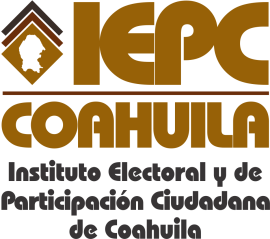 31 DE AGOSTO DEL 2015.El Instituto Electoral y de Participación Ciudadana de Coahuila, en el mes de agosto  no realizo información relativa con gastos de publicidad oficial.